טיול בוטיק בקירגיזסטןעונה: יוני-אוקטבר10 ימים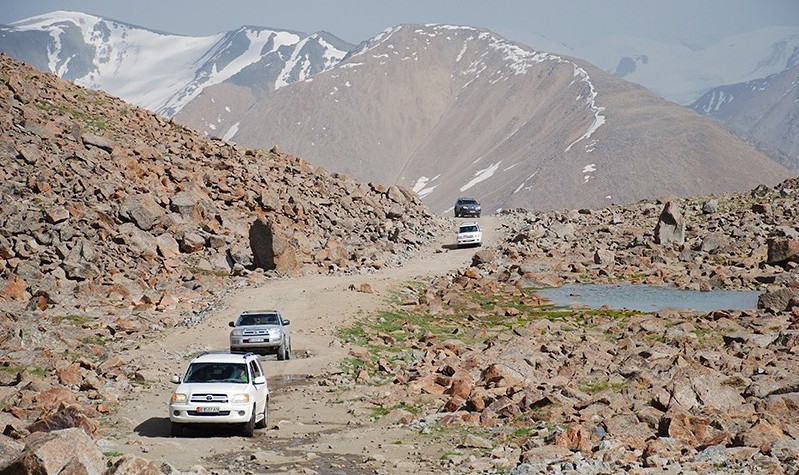 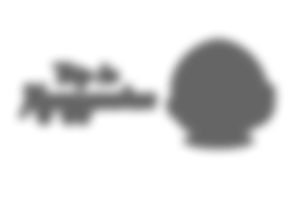 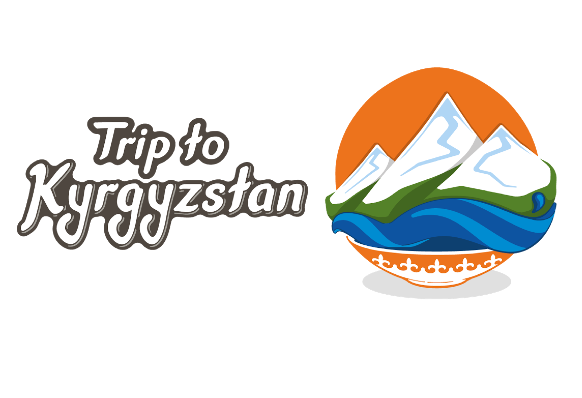 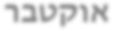 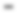 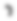 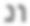 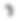 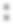 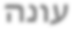 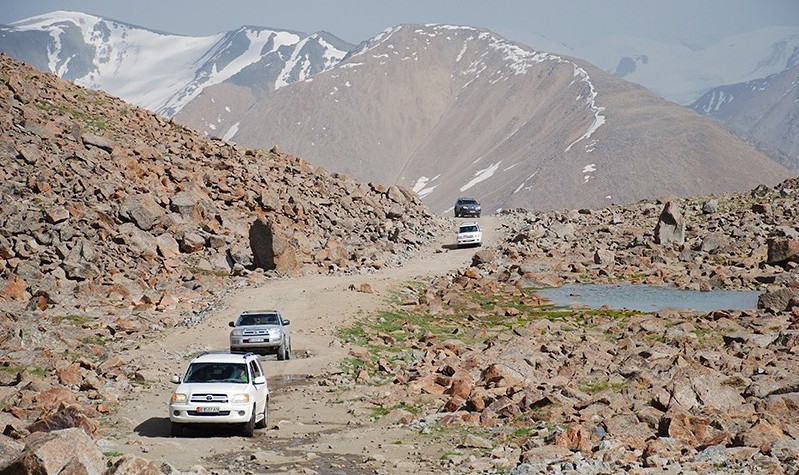 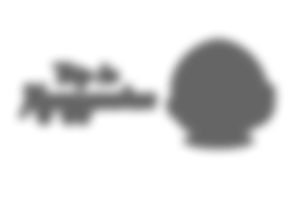 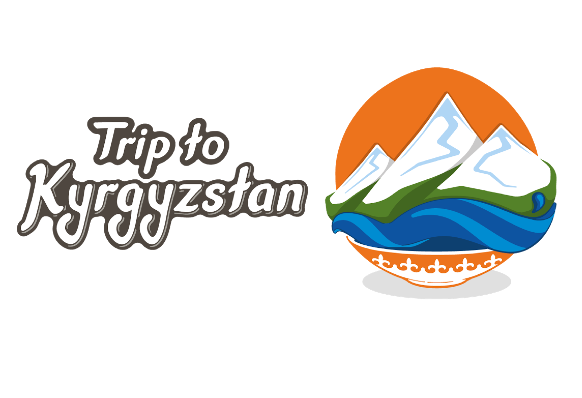 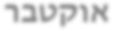 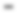 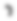 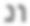 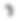 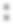 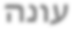 9 לילותתרבות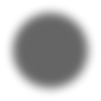 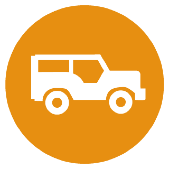 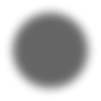 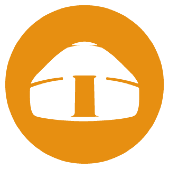 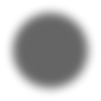 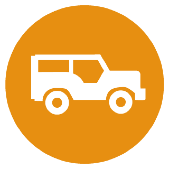 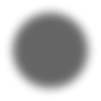 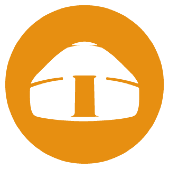 טיול 4x4קירגיזסטן היא ארץ ההרים השמימיים. נופיה פראיים וייחודיים בצורה יוצאת דופן. דרך המשי הקדומהחצתה אותה והביאה לתהפוכות היסטוריות רבות. עד היום השתמרה בה תרבות נוודית קדומה. לא פלא שתיירים מכל רחבי העולם מבקרים בה מידי שנה וחלקם חוזרים ושבים, מוקסמים מהמראות הם רוצים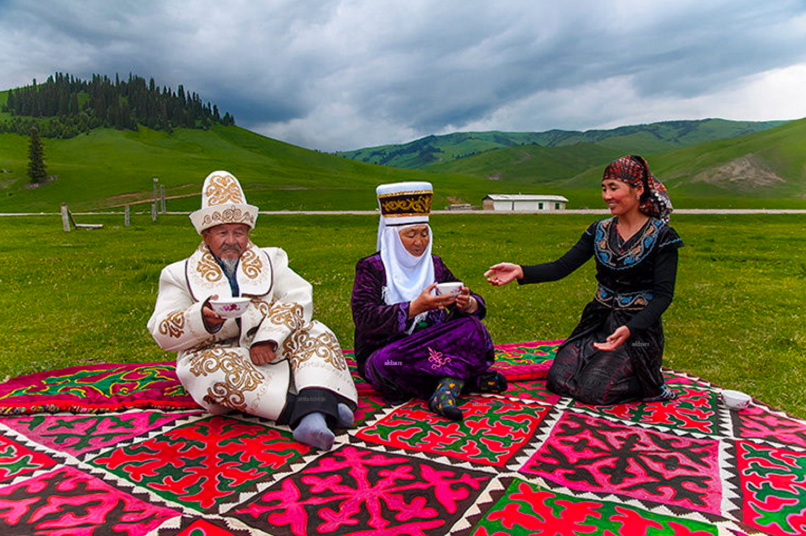 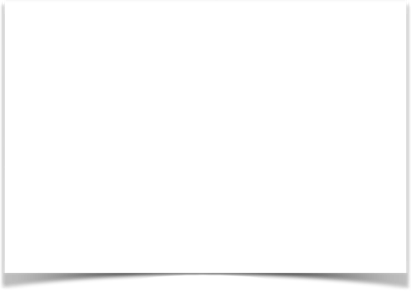 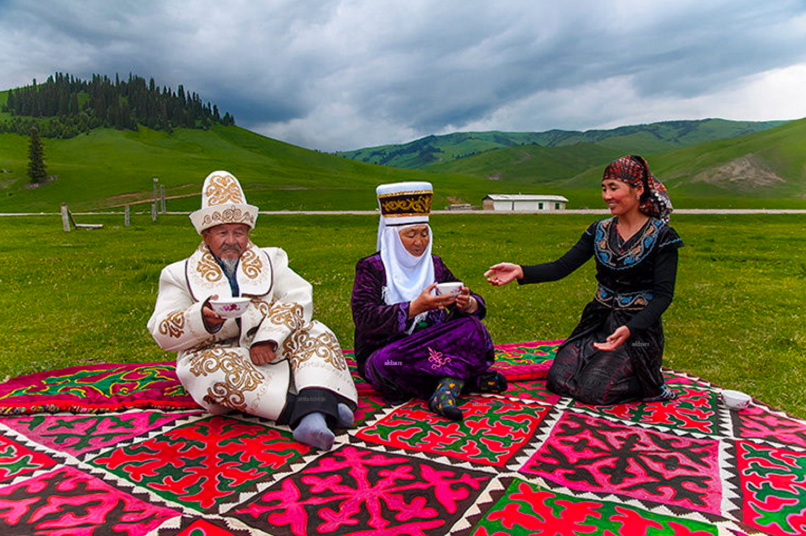 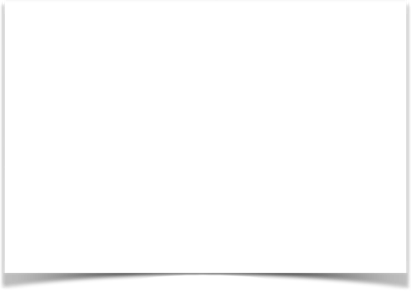 להכיר את מה שלא הספיקו בביקורם הקודם. אנו מציעים לכם לצאת למסע מדהים בקירגיסטאן ולהיכנס לעומק ההרים ברכבי שטח נוחים. נטפסלמעברי הרים גבוהים, נכיר את מנהגי העם הקירגיזי, נחווה את הטבע הלא נגוע של הרי טיין-שאן, נטייל סביב האגם סון-קול שממומקם על דרך המשי, האגם הנעלם הקרוב לגבול עם סין ואיסיק קול, אחד האגמיםהאלפינים הגדולים והעמוקים ביותר בעולם.משך המסע: 10 ימים, 9 לילותמרחק כולל: 1850 ק׳׳מ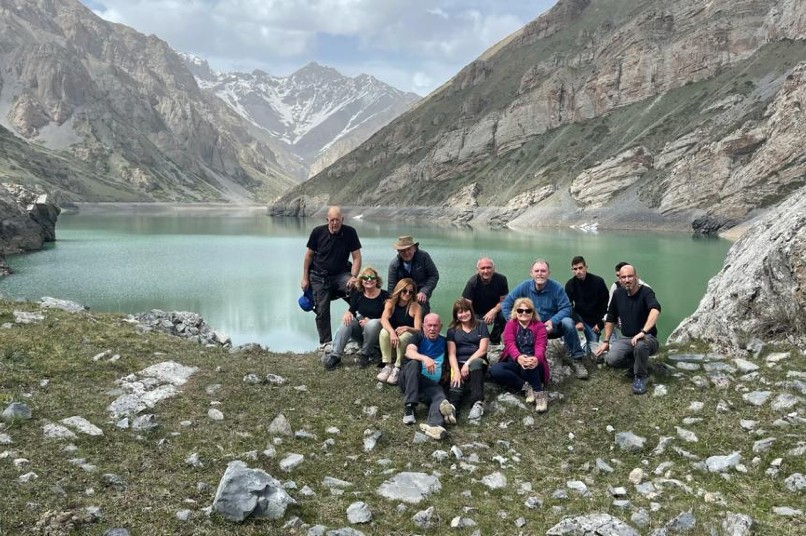 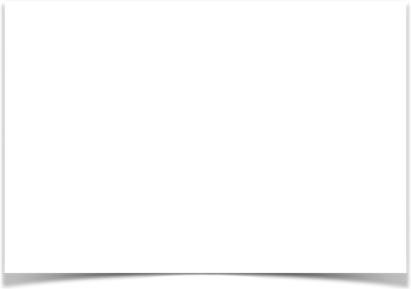 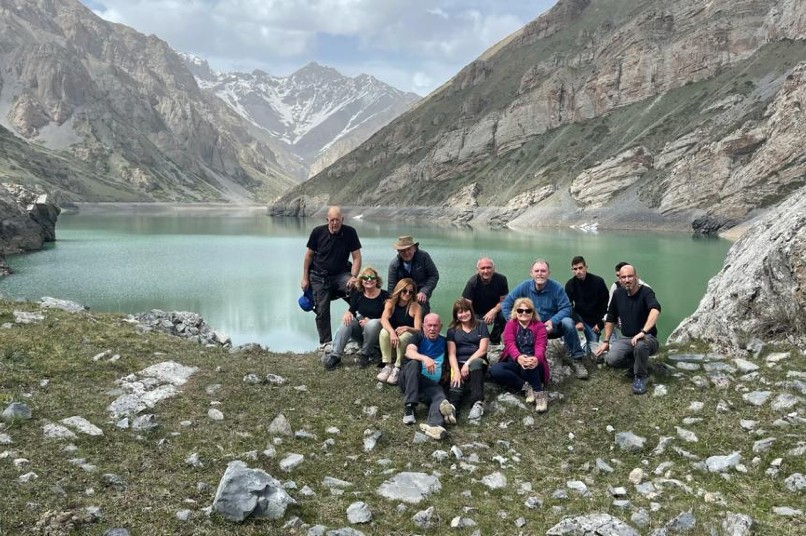 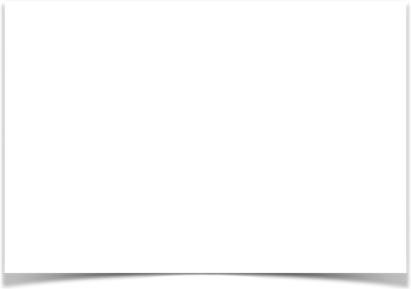 שטח: מחוץ לכביש / כביש אספלט :(%) 60/40אטרקציות:- כניסה לשמורות טבע- כניסה לשווקים אותנטיים- טיולי הליכה - הצגת פולקלור - עבודות יד - משחקי נוודים - מעיינות החמים- פגישה עם עיט קירגיזי- סדנת בישולThank	you	for	using	www.freepdfconvert.com	service!Only two pages are converted. Please Sign Up to convert all pages. https://www.freepdfconvert.com/membership